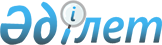 О признании утратившими силу некоторых постановлений акиматаПостановление акимата Алтынсаринского района Костанайской области от 20 декабря 2020 года № 170. Зарегистрировано Департаментом юстиции Костанайской области 21 декабря 2020 года № 9646
      В соответствии с Законом Республики Казахстан от 6 апреля 2016 года "О правовых актах" акимат Алтынсаринского района ПОСТАНОВЛЯЕТ:
      1. Признать утратившими силу:
      1) постановление акимата "Об установлении размера платы за пользование жилищем из коммунального жилищного фонда в государственном арендном доме" от 29 октября 2012 года № 285 (опубликовано 15 ноября 2012 года в газете "Таза бұлақ – Чистый родник", зарегистрировано в Реестре государственной регистрации нормативных правовых актов под № 3869);
      2) постановление акимата "О внесении изменения в постановление акимата района от 29 октября 2012 года № 285 "Об установлении размера платы за пользование жилищем из коммунального жилищного фонда в государственном арендном доме" от 30 июня 2014 года № 146 (опубликовано 27 августа 2014 года в газете "Таза бұлақ – Чистый родник", зарегистрировано в Реестре государственной регистрации нормативных правовых актов под № 4965).
      2. Государственному учреждению "Отдел жилищно-коммунального хозяйства, пассажирского транспорта и автомобильных дорог акимата Алтынсаринского района" в установленном законодательством Республики Казахстан порядке обеспечить:
      1) государственную регистрацию настоящего постановления в территориальном органе юстиции;
      2) размещение настоящего постановления на интернет–ресурсе акимата Алтынсаринского района после его официального опубликования.
      3. Контроль за исполнением настоящего постановления возложить на курирующего заместителя акима Алтынсаринского района.
      4. Настоящее постановление вводится в действие по истечении десяти календарных дней после дня его первого официального опубликования.
					© 2012. РГП на ПХВ «Институт законодательства и правовой информации Республики Казахстан» Министерства юстиции Республики Казахстан
				
      Аким района 

Е. Жаманов
